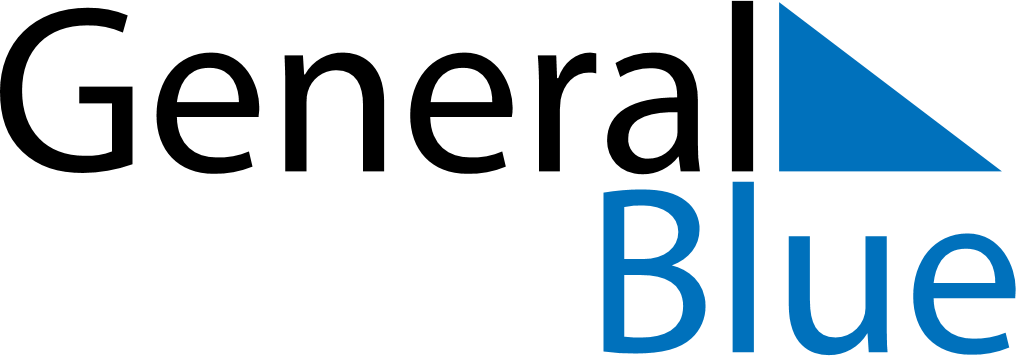 March 2023March 2023March 2023March 2023March 2023March 2023El SalvadorEl SalvadorEl SalvadorEl SalvadorEl SalvadorEl SalvadorSundayMondayTuesdayWednesdayThursdayFridaySaturday1234567891011Día de la Mujer1213141516171819202122232425262728293031NOTES